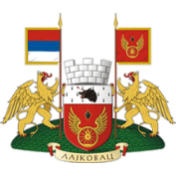 ОПШТИНСКА УПРАВА ОПШТИНЕ ЛАЈКОВАЦОдељење за привреду и имовинско-правне пословеЗАХТЕВЗА  СУФИНАНСИРАЊЕ КАМАТА НА ПОЉОПРИВРЕДНЕ КРЕДИТЕОпшти подаци подносиоца пријаве (носиоца газдинства)Прилог :Фотокопија или очитана лична карта носиоца газдинства Фотокопија картице наменског текућег рачуна носиоца РПГФотокопија потврде о активном статусу пољопривредног газдинства за 2022. годинуФотокопија Уговора о пољопривредном кредитуПлан отплате пољопривредног кредита са ануитетима и исказаним износима главног дуга и камате, као и роковима плаћања каматеУ Лајковцу, __________ .2022.година.                                       Подносилац захтева                                                                                                       _______________________Име и презимеАдреса пребивалиштаЈМБГТелефон: фиксни или мобилниБрој пољопривредног газдинстваНазив банке и број наменског текућег рачуна Намена пољопривредног кредита